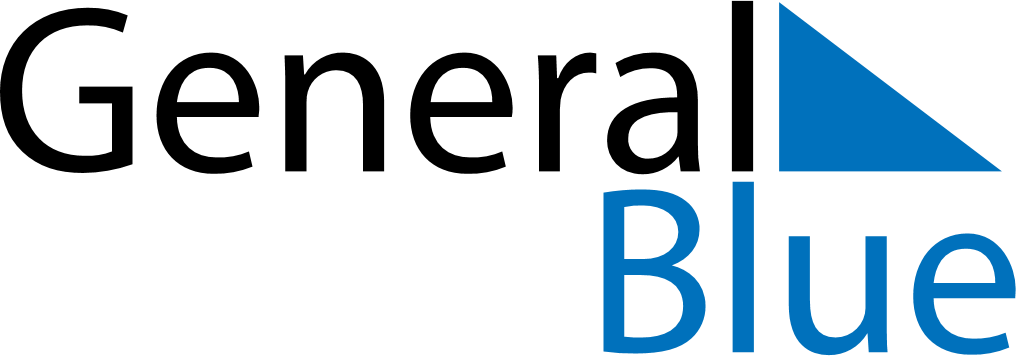 Q3 of 2022Svalbard and Jan MayenQ3 of 2022Svalbard and Jan MayenQ3 of 2022Svalbard and Jan MayenQ3 of 2022Svalbard and Jan MayenQ3 of 2022Svalbard and Jan MayenQ3 of 2022Svalbard and Jan MayenQ3 of 2022Svalbard and Jan MayenJuly 2022July 2022July 2022July 2022July 2022July 2022July 2022July 2022July 2022MondayTuesdayTuesdayWednesdayThursdayFridaySaturdaySunday123455678910111212131415161718191920212223242526262728293031August 2022August 2022August 2022August 2022August 2022August 2022August 2022August 2022August 2022MondayTuesdayTuesdayWednesdayThursdayFridaySaturdaySunday1223456789910111213141516161718192021222323242526272829303031September 2022September 2022September 2022September 2022September 2022September 2022September 2022September 2022September 2022MondayTuesdayTuesdayWednesdayThursdayFridaySaturdaySunday1234566789101112131314151617181920202122232425262727282930